鹿島学園高等学校　留学生入学願書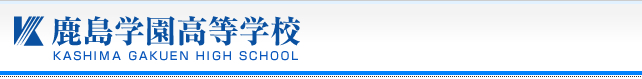 가시마가쿠엔고등학교 유학생 입학원서◆学歴　학력(초등학교부터 기입)◆日本語学習経歴　일본어학습경력◆家族構成　가족구성(직계가족만)◆経費支弁者　경비지변자上記の通り相違ありません。 상기 내용에 틀림이 없습니다.申請日              年        月        日      申請人署名신청일              년        월        일      신청인 서명                                 留学の目的及び今後の進路計画 유학 목적 및 향후 진로계획◆留学理由 유학이유◆志望動機 지원동기◆予定留学年数 유학예정기간◆卒業後の進路計画 졸업 후의 진로계획◆卒業後の希望進路 졸업 후의 희망 진로作成日          年     月     日      申請人署名작성일          년     월     일      신청인 서명                                氏　名（한자）写真
사진

최근 3개월 이내에 촬영한 
상반신 정면
모자 착용 금지
3cm×4cm写真
사진

최근 3개월 이내에 촬영한 
상반신 정면
모자 착용 금지
3cm×4cm写真
사진

최근 3개월 이내에 촬영한 
상반신 정면
모자 착용 금지
3cm×4cmNAME(영문)写真
사진

최근 3개월 이내에 촬영한 
상반신 정면
모자 착용 금지
3cm×4cm写真
사진

최근 3개월 이내에 촬영한 
상반신 정면
모자 착용 금지
3cm×4cm写真
사진

최근 3개월 이내에 촬영한 
상반신 정면
모자 착용 금지
3cm×4cm国　籍국  적出生地출생지出生地출생지写真
사진

최근 3개월 이내에 촬영한 
상반신 정면
모자 착용 금지
3cm×4cm写真
사진

최근 3개월 이내에 촬영한 
상반신 정면
모자 착용 금지
3cm×4cm写真
사진

최근 3개월 이내에 촬영한 
상반신 정면
모자 착용 금지
3cm×4cm生年月日생년월일 年　　   月　  　日生년     월     일생 年　　   月　  　日生년     월     일생 年　　   月　  　日生년     월     일생 年　　   月　  　日生년     월     일생性別성별性別성별□　男 남□  女 여□　男 남□  女 여□　男 남□  女 여□　男 남□  女 여□　男 남□  女 여□　男 남□  女 여年齢연령年齢연령年齢연령本国住所본국주소電話番号전화번호メールアドレス이메일 주소メールアドレス이메일 주소メールアドレス이메일 주소メールアドレス이메일 주소メールアドレス이메일 주소メールアドレス이메일 주소旅券番号여권번호有効期限여권 만료일有効期限여권 만료일有効期限여권 만료일有効期限여권 만료일有効期限여권 만료일年　　  月　  　日년    월     일年　　  月　  　日년    월     일年　　  月　  　日년    월     일年　　  月　  　日년    월     일年　　  月　  　日년    월     일年　　  月　  　日년    월     일年　　  月　  　日년    월     일在留資格交付申請歴　　　□有　　□無在留資格交付申請歴　　　□有　　□無在留資格交付申請歴　　　□有　　□無在留資格交付申請歴　　　□有　　□無在留資格交付申請歴　　　□有　　□無在日歴（来日回数）　□有　[　　　　　回]　　□無在日歴（来日回数）　□有　[　　　　　回]　　□無在日歴（来日回数）　□有　[　　　　　回]　　□無在日歴（来日回数）　□有　[　　　　　回]　　□無在日歴（来日回数）　□有　[　　　　　回]　　□無在日歴（来日回数）　□有　[　　　　　回]　　□無在日歴（来日回数）　□有　[　　　　　回]　　□無在日歴（来日回数）　□有　[　　　　　回]　　□無在日歴（来日回数）　□有　[　　　　　回]　　□無在日歴（来日回数）　□有　[　　　　　回]　　□無在日歴（来日回数）　□有　[　　　　　回]　　□無在日歴（来日回数）　□有　[　　　　　回]　　□無재류자격교부신청이력? □유 / □무재류자격교부신청이력? □유 / □무재류자격교부신청이력? □유 / □무재류자격교부신청이력? □유 / □무재류자격교부신청이력? □유 / □무일본방문경험(횟수) □유 [       회] / □무일본방문경험(횟수) □유 [       회] / □무일본방문경험(횟수) □유 [       회] / □무일본방문경험(횟수) □유 [       회] / □무일본방문경험(횟수) □유 [       회] / □무일본방문경험(횟수) □유 [       회] / □무일본방문경험(횟수) □유 [       회] / □무일본방문경험(횟수) □유 [       회] / □무일본방문경험(횟수) □유 [       회] / □무일본방문경험(횟수) □유 [       회] / □무일본방문경험(횟수) □유 [       회] / □무일본방문경험(횟수) □유 [       회] / □무入国年月日입국년월일入国年月日입국년월일出国年月日출국년월일出国年月日출국년월일出国年月日출국년월일滞在地체재지滞在地체재지滞在地체재지滞在地체재지在留資格재류자격在留資格재류자격在留資格재류자격在留資格재류자격在留資格재류자격在留資格재류자격在留目的방문목적在留目的방문목적年　 　月　  日년    월   일年　 　月　  日년    월   일年　 　月　  日년    월   일年　 　月　  日년    월   일年　 　月　  日년    월   일年　 　月　  日년    월   일年　 　月　  日년    월   일年　 　月　  日년    월   일年　 　月　  日년    월   일年　 　月　  日년    월   일年　 　月　  日년    월   일年　 　月　  日년    월   일年　 　月　  日년    월   일年　 　月　  日년    월   일年　 　月　  日년    월   일日本語学習期間일본어학습기간年년年년日本語能力検定試験受験일본어능력검정시험수험日本語能力検定試験受験일본어능력검정시험수험日本語能力検定試験受験일본어능력검정시험수험□有  □無□유  □무□有  □無□유  □무□有  □無□유  □무□有  □無□유  □무□有  □無□유  □무□有  □無□유  □무級		급級		급□合格   □不合格□합격   □불합격□合格   □不合格□합격   □불합격□合格   □不合格□합격   □불합격最終学歴최종학력中学校・高等学校중학교/고등학교中学校・高等学校중학교/고등학교中学校・高等学校중학교/고등학교中学校・高等学校중학교/고등학교中学校・高等学校중학교/고등학교中学校・高等学校중학교/고등학교中学校・高等学校중학교/고등학교中学校・高等学校중학교/고등학교中学校・高等学校중학교/고등학교中学校・高等学校중학교/고등학교中学校・高等学校중학교/고등학교입학졸업입학졸업年    月 入学年    月 卒業年    月 入学年    月 卒業年    月 入学年    月 卒業卒業後の進路予定졸업후의 진로예정卒業後の進路予定졸업후의 진로예정卒業後の進路予定졸업후의 진로예정卒業後の進路予定졸업후의 진로예정□進学予定□ 진학예정□ 진학예정□ 진학예정□ 大学      □ 대학□ 短期大学  □ 단기대학□ 専門学校  □ 전문학교□ 大学      □ 대학□ 短期大学  □ 단기대학□ 専門学校  □ 전문학교□ 大学      □ 대학□ 短期大学  □ 단기대학□ 専門学校  □ 전문학교□ 大学      □ 대학□ 短期大学  □ 단기대학□ 専門学校  □ 전문학교□ 大学      □ 대학□ 短期大学  □ 단기대학□ 専門学校  □ 전문학교□ 大学      □ 대학□ 短期大学  □ 단기대학□ 専門学校  □ 전문학교□ 大学      □ 대학□ 短期大学  □ 단기대학□ 専門学校  □ 전문학교□ 大学      □ 대학□ 短期大学  □ 단기대학□ 専門学校  □ 전문학교□ 大学      □ 대학□ 短期大学  □ 단기대학□ 専門学校  □ 전문학교卒業後の進路予定졸업후의 진로예정卒業後の進路予定졸업후의 진로예정卒業後の進路予定졸업후의 진로예정卒業後の進路予定졸업후의 진로예정□ 帰　国□ 귀    국□ 귀    국□ 귀    국□ 大学      □ 대학□ 短期大学  □ 단기대학□ 専門学校  □ 전문학교□ 大学      □ 대학□ 短期大学  □ 단기대학□ 専門学校  □ 전문학교□ 大学      □ 대학□ 短期大学  □ 단기대학□ 専門学校  □ 전문학교□ 大学      □ 대학□ 短期大学  □ 단기대학□ 専門学校  □ 전문학교□ 大学      □ 대학□ 短期大学  □ 단기대학□ 専門学校  □ 전문학교□ 大学      □ 대학□ 短期大学  □ 단기대학□ 専門学校  □ 전문학교□ 大学      □ 대학□ 短期大学  □ 단기대학□ 専門学校  □ 전문학교□ 大学      □ 대학□ 短期大学  □ 단기대학□ 専門学校  □ 전문학교□ 大学      □ 대학□ 短期大学  □ 단기대학□ 専門学校  □ 전문학교卒業後の進路予定졸업후의 진로예정卒業後の進路予定졸업후의 진로예정卒業後の進路予定졸업후의 진로예정卒業後の進路予定졸업후의 진로예정□ 就　職□ 취    직□ 취    직□ 취    직□ 大学      □ 대학□ 短期大学  □ 단기대학□ 専門学校  □ 전문학교□ 大学      □ 대학□ 短期大学  □ 단기대학□ 専門学校  □ 전문학교□ 大学      □ 대학□ 短期大学  □ 단기대학□ 専門学校  □ 전문학교□ 大学      □ 대학□ 短期大学  □ 단기대학□ 専門学校  □ 전문학교□ 大学      □ 대학□ 短期大学  □ 단기대학□ 専門学校  □ 전문학교□ 大学      □ 대학□ 短期大学  □ 단기대학□ 専門学校  □ 전문학교□ 大学      □ 대학□ 短期大学  □ 단기대학□ 専門学校  □ 전문학교□ 大学      □ 대학□ 短期大学  □ 단기대학□ 専門学校  □ 전문학교□ 大学      □ 대학□ 短期大学  □ 단기대학□ 専門学校  □ 전문학교卒業後の進路予定졸업후의 진로예정卒業後の進路予定졸업후의 진로예정卒業後の進路予定졸업후의 진로예정卒業後の進路予定졸업후의 진로예정□ 大学      □ 대학□ 短期大学  □ 단기대학□ 専門学校  □ 전문학교□ 大学      □ 대학□ 短期大学  □ 단기대학□ 専門学校  □ 전문학교□ 大学      □ 대학□ 短期大学  □ 단기대학□ 専門学校  □ 전문학교□ 大学      □ 대학□ 短期大学  □ 단기대학□ 専門学校  □ 전문학교□ 大学      □ 대학□ 短期大学  □ 단기대학□ 専門学校  □ 전문학교□ 大学      □ 대학□ 短期大学  □ 단기대학□ 専門学校  □ 전문학교□ 大学      □ 대학□ 短期大学  □ 단기대학□ 専門学校  □ 전문학교□ 大学      □ 대학□ 短期大学  □ 단기대학□ 専門学校  □ 전문학교□ 大学      □ 대학□ 短期大学  □ 단기대학□ 専門学校  □ 전문학교卒業後の進路予定졸업후의 진로예정卒業後の進路予定졸업후의 진로예정卒業後の進路予定졸업후의 진로예정卒業後の進路予定졸업후의 진로예정□ その他□ 기    타□ 기    타□ 기    타□ 大学      □ 대학□ 短期大学  □ 단기대학□ 専門学校  □ 전문학교□ 大学      □ 대학□ 短期大学  □ 단기대학□ 専門学校  □ 전문학교□ 大学      □ 대학□ 短期大学  □ 단기대학□ 専門学校  □ 전문학교□ 大学      □ 대학□ 短期大学  □ 단기대학□ 専門学校  □ 전문학교□ 大学      □ 대학□ 短期大学  □ 단기대학□ 専門学校  □ 전문학교□ 大学      □ 대학□ 短期大学  □ 단기대학□ 専門学校  □ 전문학교□ 大学      □ 대학□ 短期大学  □ 단기대학□ 専門学校  □ 전문학교□ 大学      □ 대학□ 短期大学  □ 단기대학□ 専門学校  □ 전문학교□ 大学      □ 대학□ 短期大学  □ 단기대학□ 専門学校  □ 전문학교入学希望コース입학희망코스入学希望コース입학희망코스入学希望コース입학희망코스入学希望コース입학희망코스□ 進学コース  진학 코스        □ 芸能コース  예술 코스□ グローバルコース 글로벌 코스□ 進学コース  진학 코스        □ 芸能コース  예술 코스□ グローバルコース 글로벌 코스□ 進学コース  진학 코스        □ 芸能コース  예술 코스□ グローバルコース 글로벌 코스□ 進学コース  진학 코스        □ 芸能コース  예술 코스□ グローバルコース 글로벌 코스□ 進学コース  진학 코스        □ 芸能コース  예술 코스□ グローバルコース 글로벌 코스□ 進学コース  진학 코스        □ 芸能コース  예술 코스□ グローバルコース 글로벌 코스□ 進学コース  진학 코스        □ 芸能コース  예술 코스□ グローバルコース 글로벌 코스□ 進学コース  진학 코스        □ 芸能コース  예술 코스□ グローバルコース 글로벌 코스□ 進学コース  진학 코스        □ 芸能コース  예술 코스□ グローバルコース 글로벌 코스□ 進学コース  진학 코스        □ 芸能コース  예술 코스□ グローバルコース 글로벌 코스□ 進学コース  진학 코스        □ 芸能コース  예술 코스□ グローバルコース 글로벌 코스□ 進学コース  진학 코스        □ 芸能コース  예술 코스□ グローバルコース 글로벌 코스□ 進学コース  진학 코스        □ 芸能コース  예술 코스□ グローバルコース 글로벌 코스学　校　名학 교 명入学年月日입학년월일卒業年月日졸업년월일年数연수年　　　月　　　日年　　　月　　　日年　　　月　　　日年　　　月　　　日年　　　月　　　日年　　　月　　　日年　　　月　　　日年　　　月　　　日学校(学院)　名학교(학원) 명入学年月日입학년월일卒業年月日졸업년월일年数연수年　　　月　　　日年　　　月　　　日年　　　月　　　日年　　　月　　　日氏　名성 명年 齢연 령続 柄관 계職　業직  업国　籍국  적居 住 国거 주 국(한자)(영문)(한자)(영문)(한자)(영문)(한자)(영문)(한자)(영문)氏　名성  명(한자)              (영문)職　 業직  업住　所주  소〒電　話전화번호メールアドレス이메일 주소勤務先근무처電　話전화번호勤務先住所근무처주소〒年 収연수입鹿島学園高等学校가시마가쿠엔고등학교大学及び専門学校等各種学校대학 및 전문학교 등 각종학교合　計합  계年年年希望進学先学校名희망진학처 학교명希望就職先희망취직처その他기타